Broj:	02-04-16/23Prača:	01.02.2023. godineNa osnovu člana 23. stav 1. Zakona o stvarnim  pravima Federacije Bosne i Hercegovine (“Službene novine Federacije Bosne i Hercegovine”, br.66/13 ,100/13 i 32/2019 - odluka US), člana 24. Statuta Općine Pale (”Službene novine Bosansko-podrinjskog kantona Goražde”, br.19/07, 11/08 i 6/13) i člana 81. Poslovnika Općinskog vijeća Općine Pale (”Službene novine Bosansko-podrinjskog kantona Goražde”, br.4/08), a na prijedlog Općinskog načelnika, Općinsko vijeće Općine Pale, na svojoj XXVIII sjednici održanoj dana 31.01.2023. godine,  d o n o s iODLUKAO PREUZIMANJU NAPUŠTENOG ZEMLJIŠTA U KORIST OPĆINE PALEOvom Odlukom, bez novčane naknade, vrši se preuzimanje u  korist Općine Pale napuštenog zemljišta označenog kao  k.č.br. 1160 zvano „OKUĆNICA“, u površini od 619 m2, u naravi „stambena zgrada“ „Dvorište“  i  „voćnjak 3. klase“, upisano zemljišno-knjižnog uloška br. 407. katastarska općina Turkovići, koji se vode na ime SUCHY (FILIP) NARCIS sa dijelom 1/1. U  „A“ LISTU,  u  ZK ulošku br. 407. katastarska Općina Turkovići  pripisati  zemljište navedeno u članu 1. ove Odluke.Preuzimanje  navedeno u članu 2. ove Oluke, se vrši iz razloga što je  vlasnik i njegova supruga preminuli a nisu imali zakonskih nasljednika. Član 4.Ova Odluka stupa na snagu danom usvajanja a naknadno će biti objavljena u Službenim novinama Bosansko-podrinjskog kantona Goražde.PREDSJEDAVAJUĆIMr.sc. Senad Mutapčić, dipl. ing. maš.Dostavljeno: 2x,Bosna i HercegovinaFederacija Bosne i HercegovineBosansko-podrinjski kanton GoraždeOpćina PaleOpćinsko vijeće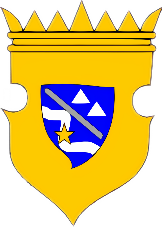 Bosnia and HerzegovinaFederation of Bosnia and HerzegovinaBosnian-Podrinje Canton of GoraždeMunicipality of PaleMunicipal Council